MARYMARY.349198@2freemail.com  OBJECTIVE:Mydesireistofindastableyetchallengingroleinaprofessionalenvironmentinwhichtolearnnewtechnologiesandskillstoimprovebeyondmycurrentabilities.  Iexpecttobuildastrongbusinessrelationshipwithinthecompanyandtheclients;andtoaddvaluebyprovidingacourteous,professional,efficientandflexiblemannerinordertoimprovepersonaldevelopment. PERSONALSKILLS:GoodteamplayerHighlytrustworthyAbilitytofollowallprocessandproceduresComputerliterateGoodtypingspeedAbletotroubleshootcomputerproblemAbilitytohandlestresseffectivelyQUALIFICATIONS:Highlymotivatedandgoaloriented.QualityCustomerserviceandGuestRelations.Adaptabletonewenvironment..EDUCATIONALBACKGROUND:COLLEGE:ADAMSONUNIVERSITYBSCOMPUTERENGINEERING900SanMarcelinostreet,ErmitaManilaYr:2013-2015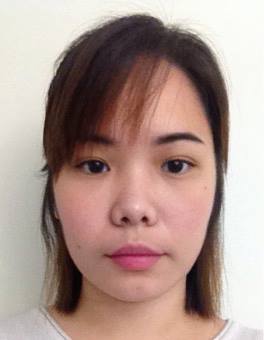  LYCEUM OF THE PHILIPPINES UNIVERSITYBSCOMPUTERENGINEERINGIntramuros,ManilaYr:2012-2013SECONDARY:  ST. VINCENT SCHOOL 99 West Avenue Quezon CityYr: 2008-2012PRIMARY:Sto. CristoElementarySchoolQuezonCityPhilippines WORK HISTORY: Customer Service Representative National Bookstore Ph Oct. 09, 2016 – April 10, 2017Respondtocustomersquestionsandinquiriesandprovidesinformationonprocedures.Assistcustomereffectivelybysolvingcustomersdisputesbyprovidingadditionalinformationandexplainservices.Createandmaintainservicereports. Telemarketer / Call centerMax's Group Inc. Eco plaza Chino Roces, MakatiNov. 02, 2015 – March 29, 2016Deliverpreparedsalestalks,readingfromscriptsthatdescribeproductsorservices,potentialcustomerstopurchaseaproductorservice.Obtaincustomerinformationsuchasname,address,andpaymentmethod,andenterordersintocomputers,maintainrecordsofcustomeraccountsDeliverpromotionalpresentationstocurrentorprospectivecustomers.Handleguestinquiriesandofferbestproductstosuitthecustomers.SalesAssociateOct.2014-March 2015RetailMeetsalesgoalswhileofferingpersonalizedcustomerserviceandmaintaininglong-lastingrelationshipswithcustomers.Handleguestinquiriesandofferbestproductstosuitthecustomers.Helponpurchaseofstocksandmonitordailysalesandstocksavailability. INTERESTS:Books,movies,jobtaskplanningandorganizing,computers,health,travel,cookingPERSONALDETAILS:Age:21yearsoldNationality:FilipinoDateofBirth:February12,1996PlaceofBirth:PHILIPPINESMaritalStatus:Single